Step 1:Gather _____ ingredients 收集所有成分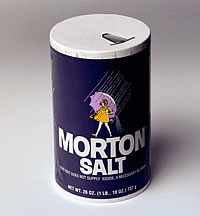 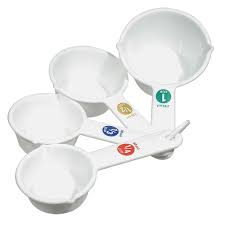 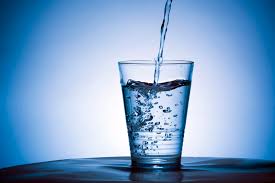 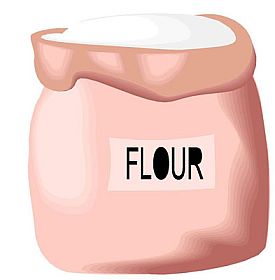 Step 2:Measure ______ cups flour 测量2杯面粉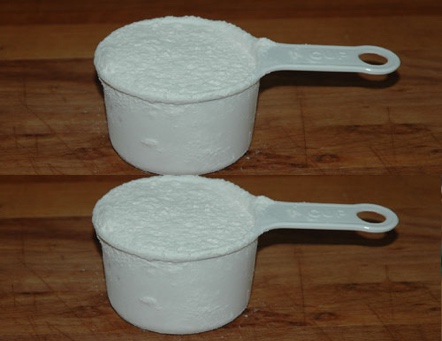 Step 3:Measure _____ cup salt 测量1杯盐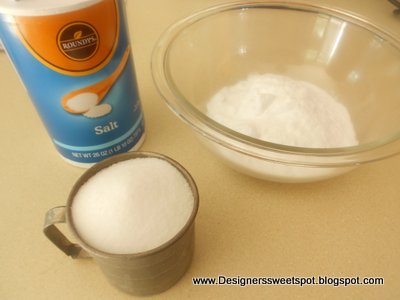 Step 4:Measure ____ cup warm water 测量1杯温水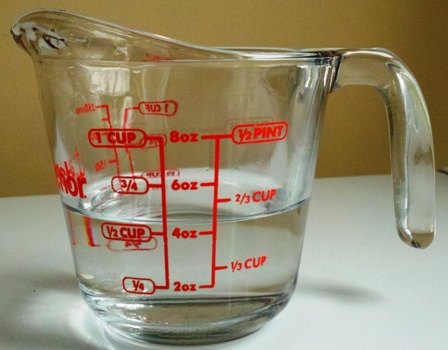 Step 5:Mix _____ and _____ until dissolved混合水和盐直至溶解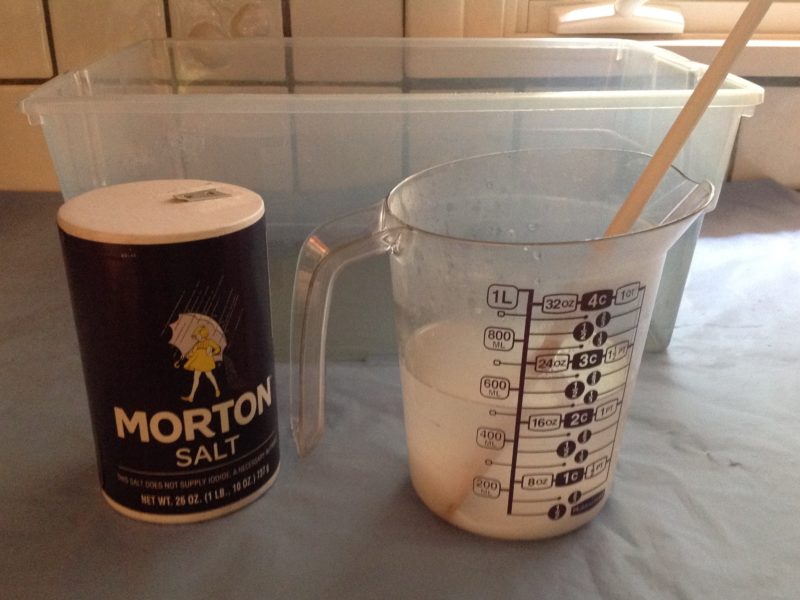 Step 6:Slowly add _____ until dough forms慢慢加入面粉, 直到面团形成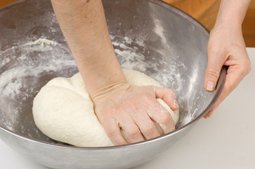 